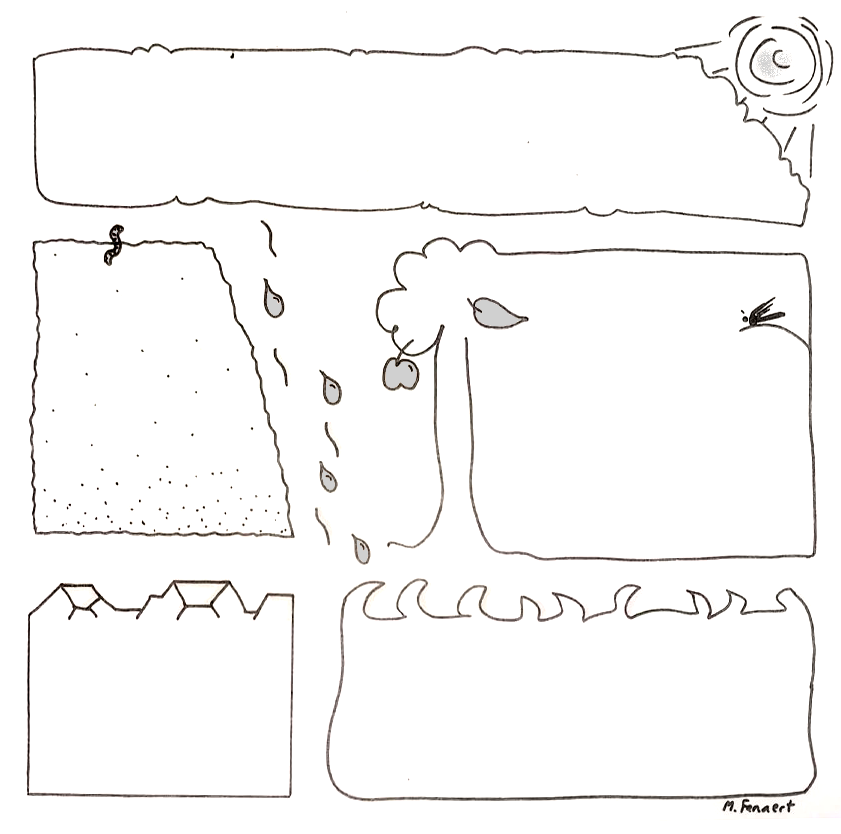 Activité : Le cycle du carboneConsigne : en vous appuyant sur l’histoire interactive proposée et sur vos connaissances, complétez le schéma du cycle du carbone (flèches, vocabulaire, molécules ; pensez aux couleurs, vous pouvez ajouter des petits schémas ou dessins).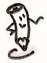 Ressource :Ramón le Carbonehttp://acver.fr/ramonlecarbone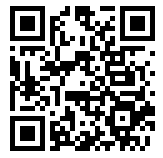 Vocabulaire :AtmosphèreHydrosphère (océan + eau douce)BiosphèreSolLithosphère (roche)RespirationFermentationPhotosynthèseSédimentationAcidificationDissolutionDécomposition... et les molécules contenant du C rencontrées lors de l’histoire : C6H12O6, C3H4O3, CaCO3, CO2, H2CO3 autre QR code vers ramon (acver)CaCO3 carbonate de calciumCO2 dioxyde de carboneH2CO3 acide carboniqueC6H12O6 glucoseC3H4O3 acide pyruvique